					ΕΠΕΙΓΟΝ - ΕΚΛΟΓΙΚΟ		ΕΛΛΗΝΙΚΗ  ΔΗΜΟΚΡΑΤΙΑ                               			ΥΠΟΥΡΓΕΙΟ  ΔΙΚΑΙΟΣΥΝΗΣΔΙΑΦΑΝΕΙΑΣ ΚΑΙ ΑΝΘΡΩΠΙΝΩΝΔΙΚΑΙΩΜΑΤΩΝ                      			Αθήνα, 2-9-2015ΓΕΝΙΚΗ Δ/ΝΣΗ: Α   				Αρ. Πρωτ.: 64655Δ/ΝΣΗ: Δ31ΤΜΗΜΑ: Α21Ταχ. Δ/νση: Μεσογείων 96			Προς: Ταχ. Κώδικας: 115 27               	       1. κ. Πρόεδρο του Σ.τ.Ε.Πληροφορίες:		                  2. κ. Πρόεδρο του Αρείου ΠάγουΤηλέφωνο: 210-77.67.212                  3. κ. Εισαγγελέα του Αρείου Πάγου	          210-77.67.206	       4. κ. Πρόεδρο του Ελεγκτικού ΣυνεδρίουFax: 210-77.67.388       		       5. κ. Γενικό Επίτροπο της Επικρατείας	Τακτικών Διοικητικών Δικαστηρίων       6. κ.κ. Προϊσταμένους των Εφετείων και Πρωτοδικείων της Χώρας       7. κ.κ. Προϊσταμένους των Εισαγγελιών 	Εφετών και Πρωτοδικών της Χώρας       8. κ.κ. Προϊσταμένους των ΔιοικητικώνΕφετείων της Χώρας(με την παράκληση να ενημερώσουντα δικαστήρια των περιφερειών τους)					       9. Δικηγορικούς και Συμβολαιογραφικούς						Συλλόγους της Χώρας					     10. Συλλόγους Δικαστικών Επιμελητώντης ΧώραςΘΕΜΑ: «Αναστολή εργασιών Δικαστηρίων λόγω Βουλευτικών Εκλογών»	Ενόψει των βουλευτικών εκλογών της 20ης Σεπτεμβρίου 2015, σας γνωρίζουμε ότι επιβάλλεται να ανασταλούν οι εργασίες όλων των δικαστηρίων τρεις (3) εργάσιμες ημέρες πριν από τη διενέργειά τους και πέντε (5) εργάσιμες ημέρες μετά από αυτές, δηλαδή από 16 Σεπτεμβρίου 2015 μέχρι και 25 Σεπτεμβρίου 2015.	Ποινικές δίκες που θα αρχίσουν στο ακροατήριο πριν από την 16η Σεπτεμβρίου 2015 και δεν θα περατωθούν την ίδια ημέρα συνεχίζονται και μετά την 16η Σεπτεμβρίου 2015.	Σε ό,τι αφορά τη διενέργεια των πλειστηριασμών κατά τα ανωτέρω χρονικά διαστήματα, ισχύουν τα προβλεπόμενα από τη διάταξη του άρθρου 998 του Κ.Πολ.Δ., όπως ισχύει.	Σας επισημαίνουμε ότι εξαιρείται της αναστολής η περίπτωση έναρξης των Μεικτών Ορκωτών Δικαστηρίων και Μεικτών Ορκωτών Εφετείων, εφόσον έχουν προσδιορισθεί δικάσιμοι εντός του Σεπτεμβρίου. Επίσης, εξαιρείται και η εκδίκαση των κακουργημάτων σε περιπτώσεις που λήγει το ανώτατο όριο προσωρινής κράτησης των κατηγορουμένων.	Παρακαλούμε τους κ.κ. Προέδρους Πρωτοδικών να κοινοποιήσουν την εγκύκλιο αυτή στα Ειρηνοδικεία και Πταισματοδικεία της Περιφέρειάς τους. 								   Ο ΥΠΟΥΡΓΟΣ						      ΔΗΜΗΤΡΙΟΣ ΠΑΠΑΓΓΕΛΟΠΟΥΛΟΣΑκριβές αντίγραφοΗ Προϊσταμένη  του ΤμήματοςΜ. Μανδρέκα 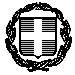 